                                                                                                                  ΑΡΙΘ. ΠΡΩΤ:391/05-03-2014					   ΠΡΟΣ: Γονείς και Κηδεμόνες Γυμνασίου Μαχαιράδου                                                                                              ΚΟΙΝ: ΔΔΕ ΖΑΚΥΝΘΟΥ, ΣΣΝ,ΣΧΟΛΙΚΟΣ ΣΥΜΒΟΥΛΟΣ ΠΑΙΔΑΓΩΓΙΚΗΣ ΚΑΘΟΔΗΓΗΣΗΣ                                                                          ΘΕΜΑ: «ΠΡΟΣΚΛΗΣΗ ΣΕ ΣΧΟΛΙΚΗ ΕΚΔΗΛΩΣΗ»	Σας προσκαλούμε σε εκδήλωση που θα πραγματοποιηθεί στην αίθουσα τελετών του σχολείου μας την Πέμπτη 06-03-2014 και ώρα 11:00π.μ. στα πλαίσια της Ημέρας κατά της Σχολικής Βίας και του Εκφοβισμού, κατά την οποία θα διεξαχθεί σχετική ενημέρωση-συζήτηση από την Ψυχολόγο της ΔΔΕ ΖΑΚΥΝΘΟΥ, κα Παπαδάτου Νικολέττα και προβολή της σχετικής εκπαιδευτικής ταινίας LES CHORISTES-ΤΑ ΠΑΙΔΙΑ ΤΗΣ ΧΟΡΩΔΙΑΣ, του ΚΡΙΣΤΟΦ ΜΠΑΡΑΤΙΕ, 2004,  95 ΛΕΠΤΑ.Η ΔΙΕΥΘΥΝΤΡΙΑ ΚΑΙ Ο ΣΥΛΛΟΓΟΣ ΔΙΔΑΣΚΟΝΤΩΝ ΓΥΜΝΑΣΙΟΥ ΜΑΧΑΙΡΑΔΟΥ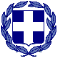 ΕΛΛΗΝΙΚΗ ΔΗΜΟΚΡΑΤΙΑΕΛΛΗΝΙΚΗ ΔΗΜΟΚΡΑΤΙΑΕΛΛΗΝΙΚΗ ΔΗΜΟΚΡΑΤΙΑΥΠΟΥΡΓΕΙΟ ΠΑΙΔΕΙΑΣ ΚΑΙ ΘΡΗΣΚΕΥΜΑΤΩΝΥΠΟΥΡΓΕΙΟ ΠΑΙΔΕΙΑΣ ΚΑΙ ΘΡΗΣΚΕΥΜΑΤΩΝΥΠΟΥΡΓΕΙΟ ΠΑΙΔΕΙΑΣ ΚΑΙ ΘΡΗΣΚΕΥΜΑΤΩΝΠΕΡΙΦΕΡΕΙΑΚΗ ΔΙΕΥΘΥΝΣΗ Α'ΒΑΘΜΙΑΣ ΚΑΙ Β'ΒΑΘΜΙΑΣ ΕΚΠΑΙΔΕΥΣΗΣ ΙΟΝΙΩΝ ΝΗΣΩΝΠΕΡΙΦΕΡΕΙΑΚΗ ΔΙΕΥΘΥΝΣΗ Α'ΒΑΘΜΙΑΣ ΚΑΙ Β'ΒΑΘΜΙΑΣ ΕΚΠΑΙΔΕΥΣΗΣ ΙΟΝΙΩΝ ΝΗΣΩΝΠΕΡΙΦΕΡΕΙΑΚΗ ΔΙΕΥΘΥΝΣΗ Α'ΒΑΘΜΙΑΣ ΚΑΙ Β'ΒΑΘΜΙΑΣ ΕΚΠΑΙΔΕΥΣΗΣ ΙΟΝΙΩΝ ΝΗΣΩΝΔΙΕΥΘΥΝΣΗΣ Δ.Ε. ΖΑΚΥΝΘΟΥΔΙΕΥΘΥΝΣΗΣ Δ.Ε. ΖΑΚΥΝΘΟΥΔΙΕΥΘΥΝΣΗΣ Δ.Ε. ΖΑΚΥΝΘΟΥΗΜΕΡΗΣΙΟ ΓΥΜΝΑΣΙΟ ΜΑΧΑΙΡΑΔΟΥ ΖΑΚΥΝΘΟΥΗΜΕΡΗΣΙΟ ΓΥΜΝΑΣΙΟ ΜΑΧΑΙΡΑΔΟΥ ΖΑΚΥΝΘΟΥΗΜΕΡΗΣΙΟ ΓΥΜΝΑΣΙΟ ΜΑΧΑΙΡΑΔΟΥ ΖΑΚΥΝΘΟΥΜΑΧΑΙΡΑΔΟ ΜΑΧΑΙΡΑΔΟΥ ΖΑΚΥΝΘΟΥ 29092ΜΑΧΑΙΡΑΔΟ ΜΑΧΑΙΡΑΔΟΥ ΖΑΚΥΝΘΟΥ 29092ΜΑΧΑΙΡΑΔΟ ΜΑΧΑΙΡΑΔΟΥ ΖΑΚΥΝΘΟΥ 29092Τηλέφωνα: 2695092400Τηλέφωνα: 2695092400Τηλέφωνα: 2695092400Fax: 2695094003 Email: mail@gym-machair.zak.sch.grFax: 2695094003 Email: mail@gym-machair.zak.sch.grFax: 2695094003 Email: mail@gym-machair.zak.sch.gr